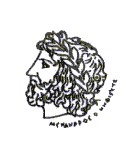 ΦΥΣΙΚΑ ΠΡΟΣΩΠΑ Αίτηση ρύθμισης οφειλών του άρ.165 ν.4764/20 (φ256, τ. α΄) όπως τροποποιήθηκε και ισχύει: αρ. 36 του ν.4807/21 (φ.96, τ. α΄)Επώνυμο :………………………………………Όνομα : …………………………………………Όνομα πατρός: …………………………………Στ. τηλέφωνο : …………………………………Κιν. τηλέφωνο :…………………………………ΑΦΜ:……………………………………………Διεύθυνση: ……………………………………...ΔΟΥ: ……………………………………………ΑΦΜ: …………………………………………...ΑΔΤ: ……………………………………………Ημερομηνία : Αρ. Πρωτ.: Προς : το Δήμο Κηφισιάς Παρακαλώ να προχωρήσετε σε ρύθμιση των υπαγόμενων στις διατάξεις του ν.4764/20 (φ. 256, τ. α΄ όπως τροποποιήθηκε και ισχύει) οφειλών μου σε :  σύμφωνα με τις ανωτέρω διατάξεις. Συνημμένα υποβάλλω τα παρακάτω (ανά κατηγορία πληττόμενου) απαιτούμενα δικαιολογητικά: Η παρούσα επέχει θέση Υ/Δ του ν. 1599/86 αναφορικά με τα δηλούμενα και υποβαλλόμενα στοιχεία                                                                                                                                     Ο αιτών                                                                                                                                     ΥπογραφήΔόσεις Ποσοστό απαλλαγής από προσαυξήσεις Επιλογή αρ. δόσεων Εφάπαξ καταβολή 100% 2-24  80% 25-48 70%49-7260%73-10050%Κατηγορία Δικαιολογητικά ΦΥΣΙΚΑ ΠΡΟΣΩΠΑα) εργαζόμενοι των οποίων οι συμβάσεις εργασίας τέθηκαν ή τελούν σε αναστολή στο πλαίσιο αντιμετώπισης των συνεπειών της πανδημίας COVID-19Δήλωση αναστολής στο σύστημα Εργάνη β) άνεργοιΒεβαίωση ανεργίας από τον ΟΑΕΔ γ) πρόσωπα που έλαβαν ενίσχυση από μέτρα του Υπουργείου Εργασίας και Κοινωνικών Υποθέσεων για τη στήριξή τους στο πλαίσιο αντιμετώπισης των συνεπειών της πανδημίας COVID-19Αποδεικτικό καταβολής κρατικής ενίσχυσηςδ) ιδιοκτήτες εκμισθούμενων ακινήτων των οποίων τα μισθώματα μειώθηκαν με εντολή δημόσιας αρχής στο πλαίσιο αντιμετώπισης των συνεπειών της πανδημίας COVID-19.Δήλωση μείωσης ενοικίου στο taxisnet